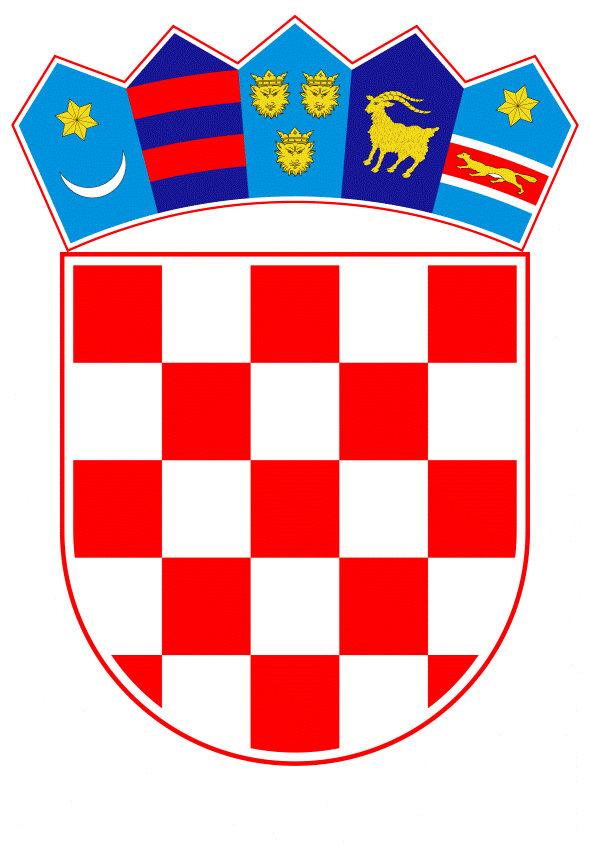 VLADA REPUBLIKE HRVATSKEZagreb, 19. ožujka 2020.______________________________________________________________________________________________________________________________________________________________________________________________________________________________Banski dvori | Trg Sv. Marka 2  | 10000 Zagreb | tel. 01 4569 222 | vlada.gov.hrPRIJEDLOGNa temelju članka 31. stavka 2. Zakona o Vladi Republike Hrvatske („Narodne novine“, br. 150/11, 119/14, 93/16 i 116/18), Vlada Republike Hrvatske je na sjednici održanoj _______ 2020. godine donijela ODLUKUO DOPUNI ODLUKE O ZABRANI NOVOG ZAPOŠLJAVANJA SLUŽBENIKA I NAMJEŠTENIKA U JAVNIM SLUŽBAMAI.	U Odluci o zabrani novog zapošljavanja službenika i namještenika u javnim službama („Narodne novine“, br. 70/16, 50/17, 37/18, 71/18 i 91/18), u točki II. podstavku 2. iza riječi: „zaštite prirode“ dodaju se zarez i riječi: „profesionalne rehabilitacije i zapošljavanja osoba s invaliditetom“. II.	Ova Odluka stupa na snagu osmoga dana od dana objave u „Narodnim novinama“. Klasa: Urbroj: Zagreb,                                                                                                          PREDSJEDNIK                                                                                                   mr. sc. Andrej PlenkovićOBRAZLOŽENJEOdlukom o zabrani novog zapošljavanja službenika i namještenika u javnim službama (Narodne novine, broj 70/16, 50/17, 37/18, 71/18 i 91/18) zabranjuje se novo zapošljavanje službenika i namještenika u javnim službama. Točkom II. Odluke navedeni su slučajevi u kojima je, iznimno, uz suglasnost nadležnog ministarstva moguće zapošljavanje u javnim službama ako se redovito obavljanje poslova ne može osigurati preraspodjelom između postojećih zaposlenika i ako su osigurana financijska sredstva. Sukladno tome, određeno je da je moguće zapošljavanje ako se radi o zaposlenicima u sustavima zdravstva, zdravstvenog i mirovinskog osiguranja, socijalne skrbi, kulture, znanosti i obrazovanja, zaštite prirode te na poslovima vještačenja, u slučajevima u kojima se ne može osigurati redoviti obavljanje osnovne djelatnosti, odnosno kada se njihovo obavljanje ne može povjeriti vanjskim pružateljima usluga.Iz navedene odredbe izostavljena je mogućnost zapošljavanja ako se radi o zaposlenicima u sustavu profesionalne rehabilitacije i zapošljavanja osoba s invaliditetom, što dovodi do poteškoća u obavljanju redovnih poslova u Zavodu za vještačenje, profesionalnu rehabilitaciju i zapošljavanje osoba s invaliditetom (i to u 2 ustrojstvene jedinice: Sektoru za profesionalnu rehabilitaciju i Sektoru za zapošljavanje i kontrolu), kao i u centrima za profesionalnu rehabilitaciju. Ovaj problem posebno je izražen u centrima za profesionalnu rehabilitaciju koji zapošljavaju mali broj zaposlenika zbog čega nije moguće primijeniti klauzulu 2 za 1. Naime, Centar za profesionalnu rehabilitaciju Rijeka i Split trenutno zapošljavaju 9 djelatnika, Centar za profesionalnu rehabilitaciju Osijek 12 djelatnika, a Centar za profesionalnu rehabilitaciju Zagreb 19 djelatnika. U Zavodu je trenutno zaposleno 26 djelatnika, odnosno 13 djelatnika u Sektoru za profesionalnu rehabilitaciju i 13 djelatnika u Sektoru za zapošljavanje i kontrolu.Sukladno Zakonu o profesionalnoj rehabilitaciji i zapošljavanju osoba s invaliditetom (Narodne novine, broj 157/13, 152/14 i 39/18 – u daljnjem tekstu: Zakon) djelatnost Zavoda - Sektora za profesionalnu rehabilitaciju, između ostalog, obuhvaća provođenje politike razvitka i unapređivanja profesionalne rehabilitacije i zapošljavanja osoba s invaliditetom, organiziranje i provedbu izobrazbe iz područja profesionalne rehabilitacije te stručni nadzor nad radom centara za profesionalnu rehabilitaciju, zaštitnih i integrativnih radionica.Djelatnost Zavoda - Sektora za zapošljavanje i kontrolu obuhvaća dodjelu poticaja za zapošljavanje osoba s invaliditetom, kontinuirani nadzor i kontrolu namjenskog trošenja dodijeljenih sredstava, vođenje evidencije o poslodavcima koji su obveznici kvotnog sustava zapošljavanja osoba s invaliditetom, utvrđivanje obveze plaćanja novčane naknade zbog neispunjenja kvote, te praćenje i kontrolu ispunjenja ugovornih obveza, kao i drugih činjenica vezanih uz zamjensku kvotu. Tijekom 2018. godine, uvođenjem novih poticaja za zapošljavanje osoba s invaliditetom (naknada u visini uplaćenog doprinosa za obvezno zdravstveno osiguranje,  potpora za održivost samozapošljavanja, dodjela posebnih sredstava putem javnih natječaja) djelatnost Sektora za zapošljavanje i kontrolu dodatno je proširena.Djelatnost centara za profesionalnu rehabilitaciju (u daljnjem tekstu: centri) obuhvaća provedbu 12 različitih usluga profesionalne rehabilitacije putem kojih se osobe s invaliditetom osposobljavaju za rad.Nezaposlene osobe s invaliditetom prijavljene u evidenciju Hrvatskog zavoda za zapošljavanje dosada su u zanemarivom broju koristile usluge centara, jer je sam postupak upućivanja dugo trajao. Međutim, Zakonom o izmjenama i dopunama Zakona o profesionalnoj rehabilitaciji i zapošljavanju osoba s invaliditetom (Narodne novine, broj 39/18) omogućeno je znatno brže uključivanje nezaposlenih osoba s invaliditetom u usluge profesionalne rehabilitacije. Trenutno je u evidenciji Hrvatskog zavoda za zapošljavanje prijavljeno oko 6.000 nezaposlenih osoba s invaliditetom i za veći broj njih trebalo bi provesti usluge profesionalne rehabilitacije, no sa postojećim kapacitetima centara to nije moguće izvršiti.Jedna od važnijih zadaća centara je i intenzivna suradnja sa poslodavcima, kao i petogodišnje praćenje rehabilitanata na tržištu rada, za što je također nužno zapošljavanje novih djelatnika.Uz navedeno, treba imati u vidu da svaki od centara pokriva prostorno veliko područje te da  pojedine usluge uključuju i odlaske na teren (kod poslodavca), što zahtijeva dodatni angažman postojećih djelatnika.Jačanjem kapaciteta centara omogućit će se nesmetano pružanje usluga profesionalne rehabilitacije, ažurnost u rješavanju predmeta, a samim time bolja i učinkovitija integracija osoba s invaliditetom na tržište rada.Sredstva za novo zapošljavanje osigurana su u Državnom proračunu Republike Hrvatske za 2020. godinu i projekcijama za 2021. i 2022. godinu i to iz izvora 43, odnosno iz namjenskih sredstava uplaćenih s osnove novčane naknade zbog neispunjenja kvotne obveze zapošljavanja osoba s invaliditetom, iz kojih se i inače financira rad centara i navedenih ustrojstvenih jedinica Zavoda.Prema tome, daljnji razvoj cjelokupnog sustava profesionalne rehabilitacije i zapošljavanja osoba s invaliditetom neizostavno uvjetuje nova zapošljavanja bez kojih neće biti moguće izvršiti sve Zakonom propisane obveze. Slijedom navedenog, predlaže se da Vlada Republike Hrvatske usvoji dopunu Odluke o zabrani novog zapošljavanja službenika i namještenika u javnim službama kojom će se, u iznimnim slučajevima, dopustiti zapošljavanja i u sustavu profesionalne rehabilitacije i zapošljavanja osoba s invaliditetom. Predlagatelj:Ministarstvo rada i mirovinskoga sustavaPredmet:Prijedlog odluke o dopuni Odluke o zabrani novog zapošljavanja službenika i namještenika u javnim službama